Silver – select nouns and also ‘nouns within the nouns’. Then select ambitious adjectives to describe them.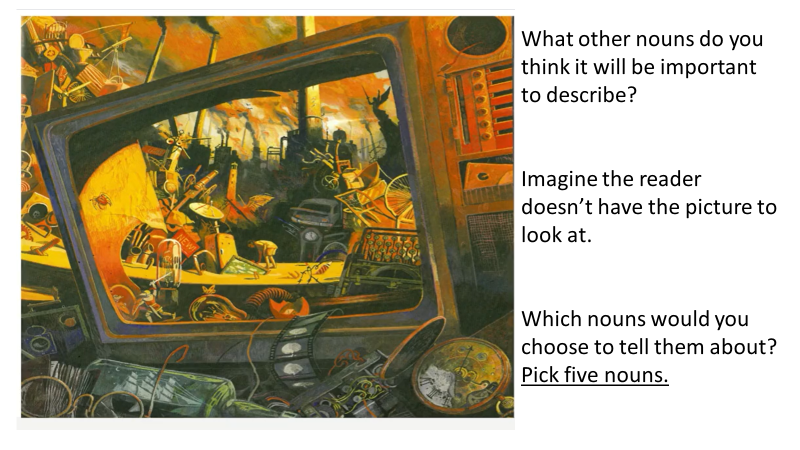 AdjectiveAdjectiveNoun